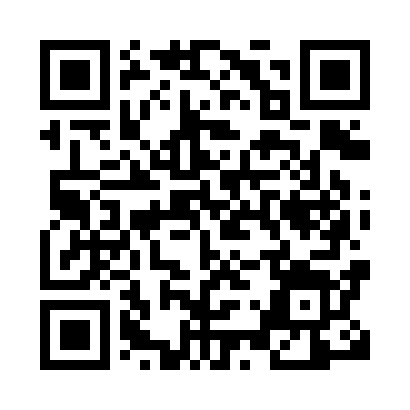 Prayer times for Batzdorf, GermanyWed 1 May 2024 - Fri 31 May 2024High Latitude Method: Angle Based RulePrayer Calculation Method: Muslim World LeagueAsar Calculation Method: ShafiPrayer times provided by https://www.salahtimes.comDateDayFajrSunriseDhuhrAsrMaghribIsha1Wed3:115:381:035:068:2910:452Thu3:085:361:035:068:3010:483Fri3:045:351:035:078:3210:514Sat3:015:331:035:088:3410:545Sun2:575:311:035:088:3510:576Mon2:535:291:035:098:3711:017Tue2:505:281:035:098:3811:048Wed2:485:261:025:108:4011:079Thu2:475:241:025:118:4111:1010Fri2:475:231:025:118:4311:1011Sat2:465:211:025:128:4411:1112Sun2:455:201:025:138:4611:1113Mon2:455:181:025:138:4711:1214Tue2:445:171:025:148:4911:1315Wed2:445:151:025:148:5011:1316Thu2:435:141:025:158:5211:1417Fri2:435:121:025:158:5311:1518Sat2:425:111:025:168:5511:1519Sun2:425:101:035:178:5611:1620Mon2:415:081:035:178:5811:1721Tue2:415:071:035:188:5911:1722Wed2:405:061:035:189:0011:1823Thu2:405:051:035:199:0211:1824Fri2:395:041:035:199:0311:1925Sat2:395:021:035:209:0411:2026Sun2:395:011:035:209:0511:2027Mon2:385:001:035:219:0711:2128Tue2:384:591:035:219:0811:2129Wed2:384:591:035:229:0911:2230Thu2:374:581:045:229:1011:2331Fri2:374:571:045:239:1111:23